Mayo 6 de 2015http://aprenderespanol.org/vocabulario/lugares-ciudad.html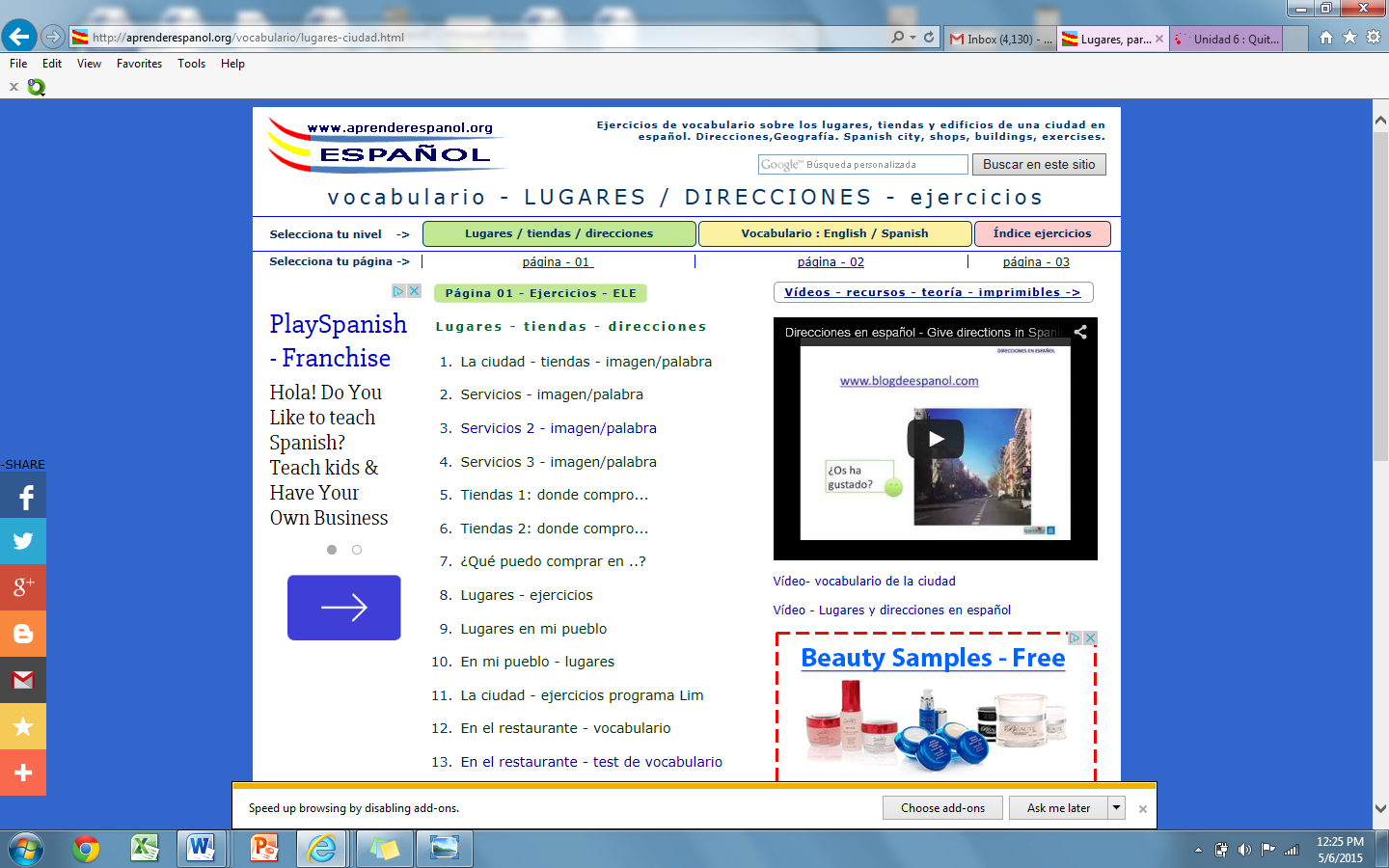 Ejercicios 1 (5)6, 8, 9, 16, 23, 26